Słówka na grudzieńFamily members- członkowie rodzinyDad-tataMum-mamaSister-siostraBrother-bratGrandad-dziadekGrandma-babciaBaby- dzidziuśI’m dancing- Ja tańczęI’m cooking- Ja gotujęI’m eating- Ja jemI’m sleeping- Ja śpię I’m swimming- Ja pływamI’m jumping- Ja skaczęSONGS & CHANTS –PIOSENKI  I  RYMOWANKIhttps://www.youtube.com/watch?v=mjFcrv6Lfx8&pbjreload=10https://www.youtube.com/watch?v=rlr4uXAz-JM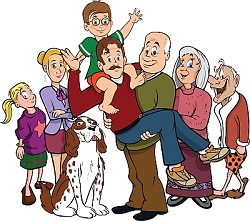 